            
       Jacek Krzyżaniak
Radny Rady Miasta Torunia
         Wspólny Toruń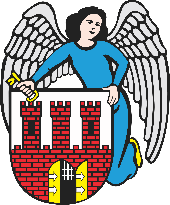                                                                                             Pan                                                                               Michał Zaleski                                                                               Prezydent Miasta Torunia                                                         WniosekDotyczy  usunięcia konarów drzew.             Zwracam się do Pana Prezydenta Miasta Torunia z wnioskiem o usuniecie konarów drzew znajdujących się przy ulicy Szosa Chełmińska.Otrzymałem informacje od ludzi poruszających się ulicą Szosa Chełmińska, iż lampy znajdujące się na odcinku między ulicą Słoneczną, a ulicą Zbożową oraz na trasie od Salonu Mercedesa Frelik do ulicy Polnej nie spełniają swoich wymogów. Spowodowane jest to tym, iż drzewa znajdujące się przy nich zasłaniają światło skierowane na ulicę oraz chodnik. Szczególnie problem ten występuje w okresie wiosennym, letnim oraz jesiennym, kiedy jest bardzo dużo liści. Brak oświetlenia powoduje niebezpieczeństwo. Dla nas bardzo ważne jest bezpieczeństwo pieszych jak i kierowców. Nie możemy dopuścić do kolizji z powodu braku odpowiedniego oświetlenia.          W imieniu swoim, pieszych jak i kierowców poruszających się Szosą Chełmińską zwracam się z prośbą do Pana Prezydenta, aby osoby odpowiedzialne za to podjęły decyzję o usunięciu konarów powodujących złe oświetlenie chodnika oraz drogi.                                                                                           Z poważaniem                                                                                          Jacek Krzyżaniak                                                                                      Radny Miasta Torunia